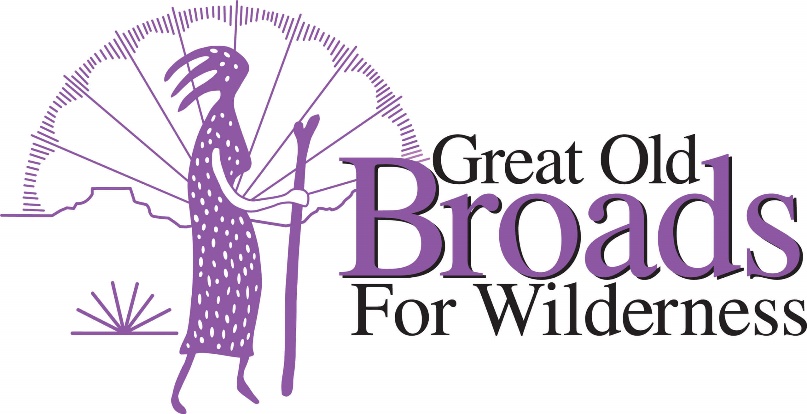 Cascade Volcanoes Chapter Meeting AgendaMarch 15, 2022  5:30 – 8:155:30 – 6:30    Setup and Eat						All6:30  Welcome Everyone							Laurie (All)6:40  Presentation: Michele Pinkham,  Community Engagement and Development Manager,NARA NW, Inc.  “A siiméeys’ Perspective”ADVOCACY:	(7:15 - 7:45)	Source to Sea Event						Micky	Earth Day Event						Laurie	Pumice Plain/Green River Mining				Susan	Elliott State Forest						Felice	Oregon Forest Issues						FeliceSTEWARDSHIP: (7:45 – 8:00)	Lower Columbia Estuary Plantings				Barb	Invasive Species Council Wash				Laurie	Cascade Forest Conservancy					Laurie	Trail Ambassador Program TKO				KathleenEDUCATION	(8:00 – 8:05)	Broads Movie Night/Justice & Equity				BarbFUN (8:05 – 8:15)	Campout 						Micky/Laurie	Hikes/snowshoe					Barb	Fundraiser with Oregon Bike				Laurie		Online Auction					Micky	Bad Ass Broad Award					Laurie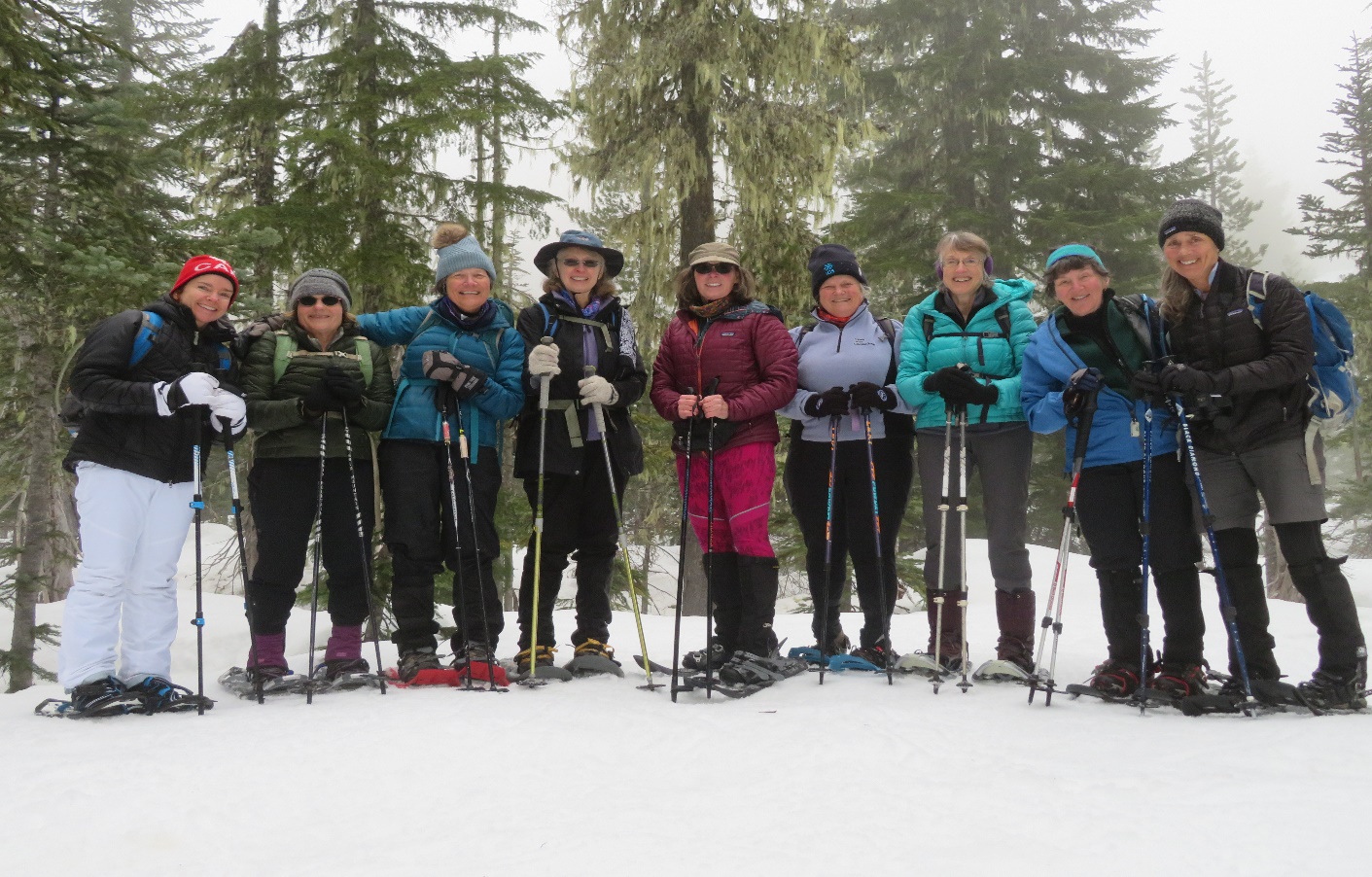 *****************************************************************************